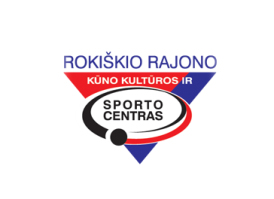                                                                DALYVAUSIME, ORGANIZUOSIME, VYKDYSIME 2019 m.    vasario 04 - 10 d. d.                                                                                                                    P   L   A   N   A   S  www.rokiskiosportas.lt Direktorius                                                                   Augutis Kriukelis                                                                                                                                                                                                                                                                                                                                                                                                                                                                                                                                                                                                                                                                                                                                                                                                                     DATALAIKASRENGINIO     PAVADINIMASVIETAATSAKINGAS02-0517.00Lietuvos moksleivių krepšinio lyga U-18, vaikinai ROKIŠKIS - KURŠĖNAIKKSC sp. salėG. Markevičius02-0715.30Lietuvos moksleivių krepšinio lyga U-13 berniukai, VISAGINAS - ROKIŠKISVisaginasG.Markevičius02-0810.30Lietuvos mokyklų žaidynių kaimo vietovių mokyklų merginų ir vaikinų tarpzoninės stalo teniso varžybosJoniškio raj.V. Barzdonis12-0811.00Lietuvos mokyklų žaidynių kaimo vietovių mokyklų mergaičių futbolo 5x5 tarpzoninės varžybosJurbarko raj.V. Gaigalas12-0812.00Lietuvos mokyklų žaidynių kaimo vietovių mokyklų finalinės svarsčių kilnojimo varžybosKelmės raj.V.Gaigalas02-0815.30Lietuvos moksleivių krepšinio lyga U-15, jaunučiai ŠIAULIAI III - ROKIŠKISŠiauliaiA.Griniukas02-0820.00Regionų krepšinio lyga „FENIKSAS“ – VILKAVIŠKIO „PERLAS“KKSC sp. salėN.Šiupinis02-0911.00Lietuvos mokyklų žaidynių 2006 m. gim. mergaičių ir berniukų finalinės kvadrato varžybosJ.T.Vaižganto gimn.V.Savickas02-0912.00Nacionalinė vaikų ledo ritulio lyga U-10VilniusG.Fitingov02-0914.00Regionų krepšinio lyga „KAZLŲ RŪDA“ – „FENIKSAS“Kazlų RūdaN.Šiupinis02-0921.00Daugpilio miesto ledo ritulio čempionatas ROKIŠKIS – LAZDU KALNSDaugpilis A.Deksnys